中装协〔2021〕21号                 签发人：张京跃关于举办第八届“设计面对面·东西方设计与交流高峰论坛”的通知各省、自治区、直辖市建筑装饰协会（分会）、各会员企业、有关单位和设计师：为促进中外建筑装饰设计交流，推动建筑装饰行业的高质量发展，经中国建筑装饰协会批准，第八届“设计面对面·东西方设计与交流高峰论坛”定于2021年3月24日至25日在上海国家会展中心与2021中国国际建筑贸易博览会同期召开。现将会议有关事项通知如下： 一、会议主题以“十四五”发展规划为指导方针、以新发展理念为主题，以推动行业高质量发展为目标，着力于激发设计人才的创新活力，引领设计创意的新风向，为行业发展赋能。二、会议内容1、资深院长论坛：聚焦行业发展现状及设计师集体关切的问题；2、遇见设计·遇见行业主题交流论坛：创意设计专业提升，行业未来发展展望；3、CBDA建筑装饰设计艺术精选作品展。三、会议时间2021年3月24-25日会议地点：上海市青浦区崧泽大道333号-国家会展中心（上海）N厅2号馆；乘车路线：地铁2号线徐泾东站5、6号口出。四、会议费用会员：1000/人，非会员：2000/人（包括：会务费、资料费等）五、联系方式本次会议由中国建筑装饰协会主办，中国建筑装饰协会设计分会承办，上海市装饰装修行业协会协办。欢迎各地方协会及广大会员企业各有关单位和设计踊跃参加。联 系 人：李金双 王  麟  唐婉灵  张宁宁  李  祥 联系电话：010-88389050  88365352  88389165  88384230邮    箱：1559132959@qq.com  1369788065@qq.com咨  询qq：1559132959监督电话：010-88389184文件下载及活动发布：1.中装新网:www.cbda.cn  中装协设计分会网:www.ecbda.org2.中装协设计分会官方微信号:cbdadb 设计展微信发布：创意与设计3.中国建筑装饰艺术论坛官方交流QQ群群号：群1：318323966  群2：3006392084.中国建筑装饰设计艺术作品展官网：www.cbdasjz.com5.咨询微信号：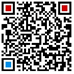 附件：1.会议日程2.参会报名表中国建筑装饰会                      2021年3月8日附件1：会 议 日 程附件2：参会报名表设计面对面·东西方设计与交流-资深院长论坛会议日程设计面对面·东西方设计与交流-资深院长论坛会议日程设计面对面·东西方设计与交流-资深院长论坛会议日程设计面对面·东西方设计与交流-资深院长论坛会议日程报到地点：上海市青浦区崧泽大道333号-国家会展中心（上海）N厅2号馆。乘车路线：地铁2号线徐泾东站5、6号口出。报到地点：上海市青浦区崧泽大道333号-国家会展中心（上海）N厅2号馆。乘车路线：地铁2号线徐泾东站5、6号口出。报到地点：上海市青浦区崧泽大道333号-国家会展中心（上海）N厅2号馆。乘车路线：地铁2号线徐泾东站5、6号口出。报到地点：上海市青浦区崧泽大道333号-国家会展中心（上海）N厅2号馆。乘车路线：地铁2号线徐泾东站5、6号口出。时间时间出席嘉宾内容24日14:30-15:00嘉宾签到24日15:00-17:00王铁、孟繁星、肖伟、王传顺、蒋缪奕、苏冰、方国溪、陈力娜、江山、杜柏均资深院长论坛设计面对面·东西方设计与交流——遇见设计·预见行业 高峰论坛会议日程设计面对面·东西方设计与交流——遇见设计·预见行业 高峰论坛会议日程设计面对面·东西方设计与交流——遇见设计·预见行业 高峰论坛会议日程设计面对面·东西方设计与交流——遇见设计·预见行业 高峰论坛会议日程时间时间拟出席嘉宾内容25日9:00-10:00嘉宾签到25日10:00-10:05协会领导致辞25日10:05-10:15嘉宾领导致辞25日10:15-10:55鲁小川  TRANELU品牌创始人、鲁小川文化创意创始人主题演讲25日10:15-11:35伍兹贝格建筑设计有限公司主题演讲25日11:35-13:30午餐时间午餐时间25日13:30-17:30张时中Gensler建筑设计事务所 副总裁 设计总监主题演讲25日13:30-17:30王传顺 上海现代建筑装饰环境设计研究   院有限公司资深总工程师主题演讲25日13:30-17:30庄瑞安 CCD香港郑中设计事务所副总裁主题演讲25日13:30-17:30知名工程设计院院长嘉宾论坛25日17:10-18:00大合影大合影联系人姓名电    话职    务手    机工作单位通讯地址参会人姓名职  务邮政编码手    机身份证号电    话邮箱或QQ参会人姓名可继续增加人数职    务邮政编码手    机身份证号电    话邮箱或QQ3月24日下午  资深院长论坛  □3月25日全天 “遇见设计·预见行业”高峰论坛  □3月24日下午  资深院长论坛  □3月25日全天 “遇见设计·预见行业”高峰论坛  □3月24日下午  资深院长论坛  □3月25日全天 “遇见设计·预见行业”高峰论坛  □3月24日下午  资深院长论坛  □3月25日全天 “遇见设计·预见行业”高峰论坛  □注：报名截止日期为2021年3月15日；电子表格填写，需提交健康宝绿码截图及电子照片（照片名称为参会人姓名），要求正装出席；服务QQ：1559132959，发送报名表到1559132959@qq.com/1369788065@qq.com邮箱。注：报名截止日期为2021年3月15日；电子表格填写，需提交健康宝绿码截图及电子照片（照片名称为参会人姓名），要求正装出席；服务QQ：1559132959，发送报名表到1559132959@qq.com/1369788065@qq.com邮箱。注：报名截止日期为2021年3月15日；电子表格填写，需提交健康宝绿码截图及电子照片（照片名称为参会人姓名），要求正装出席；服务QQ：1559132959，发送报名表到1559132959@qq.com/1369788065@qq.com邮箱。注：报名截止日期为2021年3月15日；电子表格填写，需提交健康宝绿码截图及电子照片（照片名称为参会人姓名），要求正装出席；服务QQ：1559132959，发送报名表到1559132959@qq.com/1369788065@qq.com邮箱。